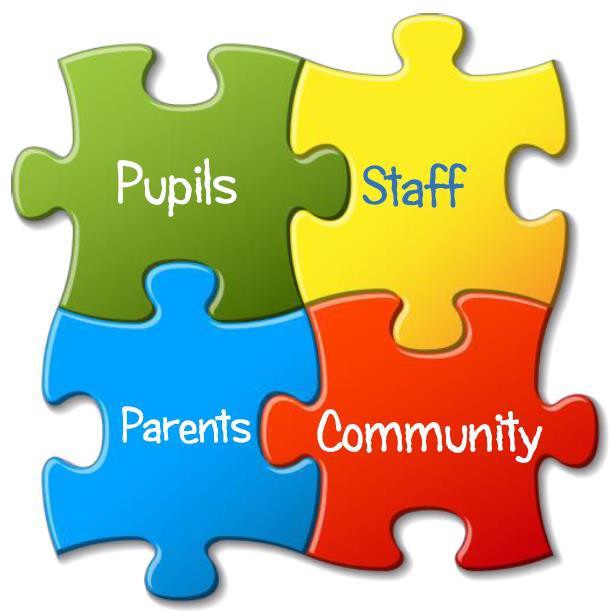 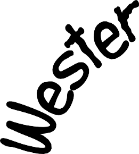 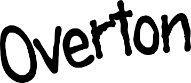 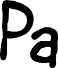 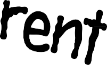 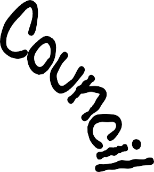 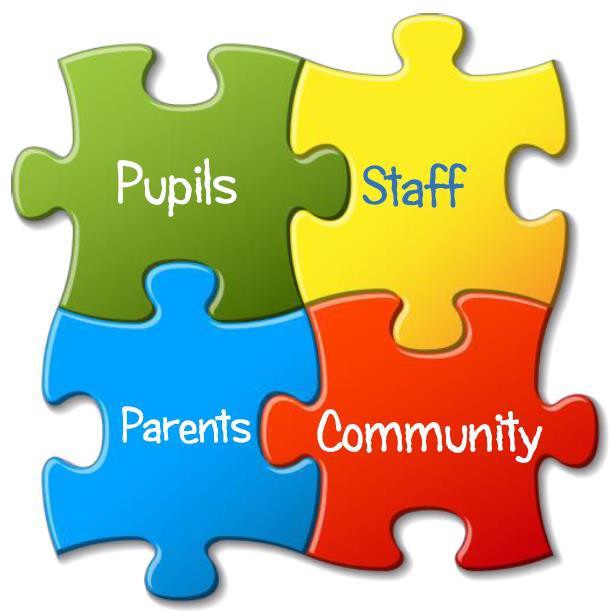 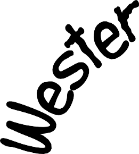 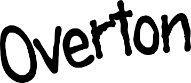 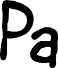 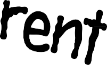 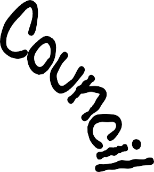 Wester Overton Parent Council meeting minutes14th November 2023	Present: 	June Moir, Fiona Hannah, Emma Beaumont, Alison Chand, Stephanie Chillingworth, Lisa Hendry (chair), Karen Kelly, Sarah Murray, Stacey Nisbet, Jonathan Orr, Kirsty Redfern, Gillian Storrie Apologies: 	Becky Hunt, Claire McTaggart, Lyndsey Morton, Amy Piper, Fiona Redmond, Jo TunneyDate of next meeting:	Thursday 15th February, 7pmWelcome and apologiesMinutes from previous meeting and matters arisingJune’s newsJune gave the following report of news from the school:Thank youThank you to the Parent Council for our lovely brunch. Last term was very busy and this really made staff feel appreciated.StaffingMrs Currie is currently Acting HT at Blacklaw. Mrs Hannah is Acting DHT in her place, and we have cover for the class in the meantime. Mrs Hannah is overseeing all pastoral care, planning and assessment for the class for continuity.HoodiesWe usually order hoodies for the P7s. I would like to offer this again and will put out the details in the next week or so.P1 RegistrationWe currently have 47 P1s registered and 2 placing requests. Hopefully, we will be able to have 2 x P1s and a P1/2. This would allow us to continue with 13 classes. However, these numbers are very likely to change multiple times before June! I am hoping to get the induction details out next week.UniformThe uniform suppliers now have a website. I have arranged a uniform night to take place before Parent Council meeting on 29th May.Anti-Bullying PolicyLast term our Pupil Council worked on an anti-bullying policy with Mrs Currie. To inform this, we surveyed all pupils to gather their views. We have now produced a clear single page policy, and a more in-depth document. These are in draft.Parental Engagement SessionsParents have been invited in for different ‘sharing the learning’ events e.g. P7s will come in to share their Anderson Shelter designs. R6 have had sessions to share spelling strategies and P1s have ‘Fun Phonics’ sessions booked for next week. All classes will invite parents in over the next few months, and we will give at least 2 weeks notice of this. This is optional and in addition to our class assembly presentations. So far, it’s been really well supported.Parents NightOpportunity for a Parent Council stand at Parents Night. [Alison to send June details to include on leaflet about parent council to attract new parent members.] Next fundraiser (March)Discussion took place around Bounce Bingo fundraiser planned for 2nd March. Prices agreed at £25 per ticket, including buffet. Gillian to check with Katie McCormick if buffet items will be served hot. June to arrange printing of tickets, and tickets to be sold in advance on ParentPay. People coming to be asked to bring along raffle prizes to go with existing prizes. Secondary school transport consultationJune reported that this consultation has now been opened. AOBAlison asked about possibility of ad hoc early nursery bookings, but early arrival needs to be booked on regular days. Next meeting date:Thursday 15th February 2024